MULTILINGUALISME PARA WIRA ANEM ING DHUSUN TURUS, TANJUNG HARJO, NANGGULAN, KULON PROGO, YOGYAKARTAE-JOURNAL SKRIPSIDipunajengaken dhateng Fakultas Bahasa dan SeniUniversitas Negeri YogyakartaJejangkeping sarat Kangge AnggayuhGelar Sarjana Pendidikan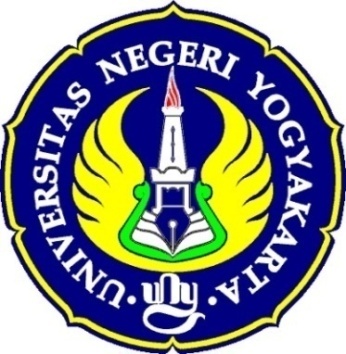 deningNanang FebriantoNIM 14205241046Yogyakarta, 14 Mei 2018 				Yogyakarta, 14 Mei 2018	Pembimbing,						Ketua Jurusan,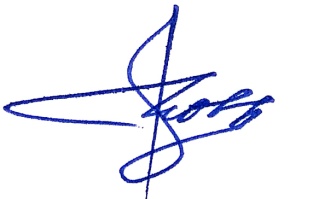 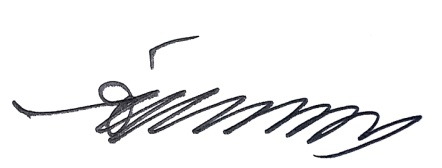 Prof. Dr. Endang Nurhayati, M. Hum.		Prof. Dr. Suwardi, M. Hum.NIP 19571231 198303 2 004				NIP 19640403 199001 1 004PROGRAM STUDI PENDIDIKAN BAHASA JAWAJURUSAN PENDIDIKAN BAHASA DAERAHFAKULTAS BAHASA DAN SENIUNIVERSITAS NEGERI YOGYAKARTA2018MULTILINGUALISME PARA WIRA ANEM ING DHUSUN TURUS, TANJUNG HARJO, NANGGULAN, KULON PROGO, YOGYAKARTAMULTILINGUALISM OF YOUNG PEOPLE IN TURUS, TANJUNG HARJO, NANGGULAN, KULON PROGO, YOGYAKARTADening: Nanang Febrianto, Prodi Pendidikan Bahasa Jawa, Fakultas Bahasa dan Seni, Universitas Negeri Yogyakarta febrinanang66@yahoo.comSarining Panaliten	Panaliten menika gadhah ancas kangge ngandharaken wujud tuturan multilingualisme saha jinising tuturan multilingualisme para wira anem ing dhusun Turus, Tanjung Harjo, Nanggulan, Kulon Progo, Yogyakarta.	Panaliten menika kalebet panaliten deskriptif. Data wonten ing panaliten menika awujud tuturan-tuturan saking para wira anem ing dhusun Turus. Sumber data wonten ing panaliten menika para wira anem ing dhusun Turus. Caranipun ngempalaken data wonten panaliten menika kanthi cara observasi partisipasi saha wawan rembag. Piranti salebeting panaliten menika migunakaken buku kangge nyerat saha piranti kangge ngrekam. Caranipun analisis data ingkang dipunginakaken inggih menika kanthi cara kualitatif. Caranipun ngesahaken data menika ngginakaken uji validitas pananda adhedhasar teori multilingualisme dene uji reliabilitas ingkang dipunginakaken inggih menika triangulasi teori.	Asiling panaliten menika ngandharaken basa ingkang dipunginakaken,  wujuding tuturan multilingualisme saha jinising tuturan multilingualisme. Basa ingkang dipunpanggihaken inggih menika basa Jawi, basa Indonesia, basa Inggris, basa Jerman saha basa Arab. Wujuding multilingualisme ingkang dipunpanggihaken inggih menika campur kode, alih kode saha interferensi. Jinising multilingualisme ingkang dipunpanggihaken inggih menika: (1) multilingualisme dini, (2) multilingualisme late, (3) multilingualisme alamiah, (4) multilingualisme sekunder, (5) multilingualisme majemuk, (6) multilingualisme koordinatif, (7) multilingualisme balanced (8) multilingualisme dominan, (9) multilingualisme aktif.Pamijining tembung: Multilingualisme. Para Wira Anem, TurusABSTRACT	This research was aimed to describe the multilingualism and types of multilingualism from young people of Turus village, Tanjung Harjo, Nanggulan, Kulon Progo, Yogyakarta.	This research uses descriptive research. The data contained in this research is in the form of speeches from young people in Turus village. The source of data in this study were young people in Turus village. The way used to collect data in this study by participant observation and interview. The tools used in this research are notebook for record and recording tool. The way used to analyze the data in this study qualitatively. The way used to validate the data in this study using the validity test based on multilingualism theory while the reliability test used is triangulation theory	The result of this research to describe the language used, the form of multilingualism, and the types of multilingualism. Languages found from this research include the Java language, Indonesian, German and Arabic. The form of multilingualism found in this research is code mixing, code switching and interference. The types of multilingualism found in this study are: (1) child multilingualism, (2) late multilingualism, (3) natural multilingualism, (4) secondary multilingualism, (5) compound multilingualism, (6) coordinate multilingualism, (7) balanced multilingualism (8) dominant multilingualism (9) active multilingualism.Keywords: Multilingualism. Young People, TurusPURWAKA	Basa minangka salah satunggaling perangan ingkang gadhah piguna ingkang wigatos sanget wonten ing pagesanganipun tiyang kangge sambung raos saha gineman, ngandharaken pamanggih kalihan tiyang sanes, saha kangge sarana guyup kalihan tiyang sanes. Panganggening basa menika boten namung dipuntemtokaken dening babagan linguistik kemawon, ananging ugi babagan non linguistik. Babagan non linguistik ingkang wonten gayutanipun kalihan panganggening basa antawisipun babagan sosial saha babagan situasional (Suwita, 1983: 23).	Wonten ing masarakat basa, kathahipun boten namung ngginakaken satunggal basa (monolingualisme) kemawon. Panganggenipun kalih basa menika ingkang dipunsebat bilingualisme. Panganggenipun langkung saking kalih basa menika dipunsebat minangka multilingualisme.	Panaliten menika badhe nganalisis jinising multilingualisme miturut bab yuswa wiwitipun multilingualisme, bab konteks kadadosanipun, bab ingkang gayut kalihan pratandha saha makna, urut-urutan saha akibat wontenipun multilingual, skill panutur multilingual ing panganggenipun kalih basa, saha bab panganggenipun saha fungsi multilingualisme.	Adhedhasar andharan dhasaring panaliten saha watesaning prakawis, wosing panaliten menika badhe ngrembag,Kadospundi wujuding tuturan multilingual para wira anem ing dhusun Turus, Tanjungharjo, Nanggulan, Kulon Progo, Yogyakarta?Kadospundi jinising tuturan multilingualisme ingkang dipunginakaken dening para wira anem ing dhusun Turus, Tanjungharjo, Nanggulan, Kulon Progo, Yogyakarta?GEGARAN TEORI	Sosiolinguistik kadadosan saking tembung sosiologi kalihan linguistik. Sosiologi inggih menika kajian objektif saha ilmiah tiyang gesang ing masarakat, babagan pranatan-pranatan, saha proses sosial ing masarakat. Linguistik inggih menika ngelmi ingkang ngrembag basa ingkang wonten gayutanipun kalihan panganggening basa ing masarakat (Chaer & Agustina, 2004: 2). 	Peralihan basa menika kadadosan amargi prekawis panganggenanipun basa saking panutur utawi kelompok panutur ingkang saged dados amargi perpindahan penduduk, masarakat tutur satunggal ing masarakat panutur sanesipun. Miturut Pamungkasih, (2010: 9) kontak basa inggih menika kadadosan interaksi utawi daya pangaribawa saking satunggaling basa dhateng basa sanesipun.	Poedjasoedarmo (1976: 37) ngandharaken bilih alih kode menika satunggaling prastawa gantosipun kode saking tingkat tutur tartamtu tumrap tingkat tutur sanes. David (2003) ngandharaken bilih campur kode menika pangangenipun kalih basa kanthi gontas-gantos ananging namung winates wonten panganggening token saking basa ingkang dipuntuju. Miturut Weinreich ing Hoffman Charlotte (1991: 95) ngandharaken bilih interferensi inggih menika ewah-ewahanipun sistem basa ingkang gayut kalihan basa sanes saha unsur-unsur basa sanesipun ingkang dipuntuturaken kalihan panutur bilingual.	Nababan (1984: 27-28), ngandharaken bilih multilingualisme inggih menika pakulinan ngginakaken kalih basa utawi langkung ing pasrawungan saha gineman kalihan priyantun sanes.	Miturut Padmadewi (2014: 53-55) ngandharaken bilih jinising multilingualisme menika wonten enem jinis, ing antawisipun:Jinising multilingualisme miturut yuswa wiwitanipun panutur multilingual wiwit ngginakaken kalih basa utawi langkung.Jinising multilingualisme miturut konteks utawi cara kadadosanipun.Jinising multilingualisme miturut gayutanipun pratandha saha makna.Jinising multilingualisme miturut urut-urutan saha akibat panganggenipun basa panutur multilingual. Jinising multilingualisme miturut skill/kompetensi panutur multilingual.Jinising multilingualisme miturut panganggenipun saha fungsi CARA PANALITEN 	Panaliten menika ngginakaken jinising panaliten kualitatif kanthi sipat deskriptif. Moleong (2009: 11) ngandharaken titikanipun panaliten kualitatif menika deskriptif amargi data ingkang dipunkempalaken awujud tetembungan, gambar, saha data ingkang wujudipun sanes angka. Endraswara (2006: 16) ngandharaken bilih panaliten kualitatif menika nengenaken kawetahan fenomena budaya, sanes ningali kanthi cara parsial. 	Subjek wonten panaliten menika inggih menika basa-basa ibu saha basa sasanesipun ingkang dipunginakaken dening para wira anem ing dhusun Turus, Tanjung Harjo, Nanggulan, Kulon Progo, Yogyakarta. Basa-basa menika awujud multilingualisme saha tuturan saking panutur. Dene objek panaliten menika dipunpendhet saking para wira anem ing dhusun Turus, Tanjung Harjo, Nanggulan, Kulon Progo, Yogyakarta. 	Panaliten menika badhe kalampahan ing wulan Maret dumugi April 2018. Wondene papan panalitenipun ing dhusun Turus, Tanjung Harjo, Nanggulan, Kulon Progo, Yogyakarta. Wonten ing panaliten menika, cara ingkang dipunginakaken kangge ngempalaken data inggih menika mawi observasi partisipasi, wawan rembag, saha dokumentasi. Wonten ing panaliten menika pirantining panaliten awujud cathetan lapangan utawi kertu data. Cathetan lapangan menika dipunpendhet saking asiling observasi saha wawan rembag kalihan narasumber. Wonten ugi pirantos arupi alat  ingkang dipunginakaken wonten panaliten menika, ing antawisipun alat rekaman, handphone, kamera saha buku cathethan. 	Cara nganalisis data wonten ing panaliten menika migunakaken cara kualitatif. Cara ngesahaken data wonten panaliten menika ngginakaken uji validitas adhedhasar teori multilingualisme saha ngginakaken uji reliabilitas adhedhasar triangulasi teori.ASILING PANALITEN SAHA PIREMBAGANAsiling Panaliten	Wonten salebeting panaliten menika sampun kapanggihaken multilingualisme utawi panganggenipun kalih basa utawi langkung saking satunggal panutur. Adhedhasar wujudipun tuturan multilingualisme menika saged dipunperang dados tiga inggih menika campur kode, alih kode saha interferensi.  Miturut jinisipun adhedhasar bab-bab ingkang ndayani wontenipun multilingualisme menika saged dipunperang dados enem jinis, ananging ingkang saged dipunanalisis namung gangsal jinis kemawon. Bab-bab menika inggih menika miturut bab yuswa wiwitipun multilingualisme, bab konteks kadadosanipun, bab ingkang gayut kalihan pratandha saha makna, skill panutur multilingual ing panganggenipun kalih basa, saha bab panganggenipun saha fungsi multilingualisme. Saben data saking tuturan menika gadhah variasi basa saha jinis multilingualisme ingkang beda-beda. PirembaganWujuding Tuturan MultilingualismeCampur Kode	campur kode utawi code-mixing inggih menika campuran basa satunggal kalihan basa sanesipun ing satunggal tuturan, unsur-unsur basa ingkang saged dipunlebetaken menika awujud tembung, frasa, saha klausa. Wontenipun prastawa campur kode menika katitik saking tuladha ing ngandhap menika: (Data 001)N : “Nek basa Inggris kerep nganggo          apa ora?”D : “Basa Inggris nganggone mung       pas pelajaran basa Inggris wae,       soale itu wajib pakai bahasa       Inggris nek omong-omongan.”	Saking data tuturan 001 ing nginggil menika kapanggihaken prastawa campur kode amargi wonten satunggal ukara basa Jawi ing lebetipun wonten unsur tetembungan saking basa Indonesia, katitik saking ukara “Basa Inggris nganggone mung pas pelajaran basa Inggris wae, soale itu wajib pakai bahasa Inggris nek omong-omongan.” Tembung saking basa Indonesia menika ingkang dipunserat miring.Alih Kode	Alih kode menika satunggaling prastawa gantosipun kode saking tingkat tutur tartamtu tumrap tingkat tutur sanes. Wontenipun prastawa alih kode menika katitik saking tuladha ing ngandhap menika:(Data 017)D : “Kowe seka ngendi ju, kok sajak       krenggosan ki?”B : “Kon ora krenggosan piye, bar       mlayu 10 kilo padhakke. Kamu       punya air tidak? I want to             drink!”	Saking data tuturan 017 ing nginggil menika kapanggihaken prastawa alih kode amargi wontenipun prastawa gantosipun basa satunggal tumrap basa sanesipun ingkang dipunginakaken dening panutur.  Basa ingkang dipunginakaken dening panutur inggih menika basa Jawi, basa Indonesia, saha basa Inggris.  Prastawa alih kode menika katitik saking ukara “Kon ora krenggosan piye, bar mlayu 10 kilo padhakke. Kamu punya air tidak? I want to drink!” Ukara saking basa Indonesia menika ingkang dipunserat miring, dene ukara saking basa Inggris menika ingkang dipunserat kandel.Interferensi 	Interferensi inggih menika prekawis ingkang ngrisak sistem basa utawi pengacau sistem basa. Wontenipun prastawa interferensi menika katitik saking tuladha ing ngandhap menika:(Data 020)	A : “Le ngrokok sing bener wae ju.       Mawanya ini mebur kemana-      mana.”B : “Haha. Yo sepurane lur.”	Saking data tuturan 020 ing nginggil menika kapanggihaken prastawa interferensi amargi wontenipun sistem basa ingkang risak. Prastawa interferensi menika katitik saking ukara “Le ngrokok sing bener wae ju. Mawanya ini mebur kemana-mana.” Saking ukara menika wonten sistem basa ingkang risak inggih menika wontenipun tembung “mawanya”, amargi tembung “mawa” menika saking basa Jawi saha panambang “-nya” menika kalebet panambang ing basa Indonesia.Jinising MultilingualismeAdhedhasar Yuswa WiwitanipunMultilingualisme Child (Dini)	Panganggenipun kalih basa utawi langkung menika sampun kadadosan kawit panutur menika taksih alit, katitik saking tuladha pawicatenan menika:(Data 005)N: “Menawi wonten papan      padamelan mas?”P : “Kadhang ya nganggo basa Jawa,      kadhang ya Indonesia. Campur-     campur gari ndelok sing ngajak      bicara.”	Saking data 005 ing nginggil menika saged kapanggihaken bilih panutur P saged migunakaken basa Jawi saha basa Indonesia kangge pawicantenan padintenanipun. Basa Jawi saha basa Indonesia menika sampun dipunkuwaosi panutur kawit alit, amargi panutur menika asli priyantun saking Turus saha priyantun Nagari Indonesia.Multilingualisme Late	Panganggenipun kalih basa utawi langkung menika sampun kadadosan minangka panutur sampun dewasa, katitik saking tuladha pawicatenan menika:(Data 003)N : “Pekerjaan saniki napa?”F : “Pekerjaan mahasiswa tapi tak       sambi karo part time.”	Saking data 003 ing nginggil menika saged kapanggihaken bilih tuturan saking panutur F menika kalebet ing multilingualisme Late, amargi informan migunakaken basa-basa menika nalika sampun dewasa. Basa Jawi saha basa Indonesia sampun dipunginakaken kawit alit dening panutur, ananging basa Inggris nembe dipunginakaken nalika panutur mlebet ing pawiyatan.Adhedhasar KonteksMultilingualisme Alamiah	Panganggenipun kalih basa utawi langkung menika kadadosan sampun natural utawi alami saking panutur menika piyambak, katitik saking tuladha pawicatenan menika:(Data 006)N : “Nek karo tangga kiwa tengen?”G : “Karo tangga kiwa tengen ya       baik-baik saja, guyub, rukun,       damai.”	Saking data 006 ing nginggil menika saged kapanggihaken bilih tuturan saking panutur G menika kalebet ing multilingualisme alamiah, katitik saking panganggening kalih basa utawi langkung menika sampun alami utawi natural. Basa Jawi saha basa Indonesia ingkang dipunginakaken natural saking panutur, boten mawi sinau rumiyin.Multilingualisme Sekunder	Panganggenipun kalih basa utawi langkung menika kadadosan kanthi sinau rumiyin, katitik saking tuladha pawicatenan menika:(Data 003)N : “Pekerjaan saniki napa?”F : “Pekerjaan mahasiswa tapi tak      sambi karo part time.”	Saking data 003 ing nginggil menika saged kapanggihaken bilih tuturan saking panutur F menika kalebet ing multilingualisme sekunder, katitik saking panganggening kalih basa utawi langkung menika kedah mawi sinau rumiyin(basa Inggris).Adhedhasar PratandhaMultilingualisme Majemuk	Panganggenipun kalih basa utawi langkung menika ingkang asring dipunginakaken namung salah satunggalipun, katitik saking tuladha pawicatenan menika:(Data 003)F : “Nama Feri Wahyu Lestari, umur      21 tahun.”N : “Pekerjaan saniki napa?”F : “Pekerjaan mahasiswa tapi tak      sambi karo part time.”	Saking data 003 ing nginggil menika saged kapanggihaken bilih tuturan saking panutur F menika kalebet ing multilingualisme majemuk, amargi panganggening basa Jawi, basa Indonesia, saha basa Inggris boten imbang utawi sejajar. Basa Jawi saha basa Indonesia ingkang asring dipunginakaken dening panutur kangge pawicantenan padintenanipun.Multilingualisme Sejajar	Panganggenipun kalih basa utawi langkung menika dipunginakaken kanthi imbang, katitik saking tuladha pawicatenan menika:(Data 006)N : “Hiya wawancara, arep tak nggo      gawe skripsi.”G : “Pertanyaane apa mas? Dadi       grogi malahan.”	Saking data 006 ing nginggil menika saged kapanggihaken bilih tuturan saking panutur G menika kalebet ing multilingualisme sejajar, amargi panganggening basa Jawi saha basa Indonesia sampun imbang utawi sejajar. Basa Jawi saha basa Indonesia dipunginakaken kanthi imbang dening panutur kangge pawicantenan ing padintenanipun. Adhedhasar Kaprigelan/SkillBalanced Multilingualisme 	Panganggenipun kalih basa utawi langkung menika dipunginakaken kanthi sae, katitik saking tuladha pawicatenan menika:(Data 006)N : “Nek karo tangga kiwa tengen?”G : “Karo tangga kiwa tengen ya       baik-baik saja, guyub, rukun,           damai.”	Saking data 006 ing nginggil menika saged kapanggihaken bilih tuturan saking panutur G menika kalebet ing balanced multilingualisme, katitik saking panganggening kalih basa utawi langkung menika dipunginakaken kanthi imbang. Basa Jawi saha basa Indonesia dipunginakaken kanthi imbang dening panutur kangge pawicantenan padintenanipun.Dominant Multilingualisme	Panganggenipun kalih basa utawi langkung menika ingkang asring dipunginakaken namung salah satunggal basa kemawon, katitik saking tuladha pawicatenan menika:(Data 003)N : “Pekerjaan saniki napa?”F : “Pekerjaan mahasiswa tapi tak        sambi karo part time.”	Saking data 003 ing nginggil menika saged kapanggihaken bilih tuturan saking panutur F menika kalebet ing dominant multilingualisme, amargi panganggening basa Jawi, basa Indonesia, saha basa Inggris boten imbang. Basa Jawi saha basa Indonesia ingkang dominan utawi asring dipunginakaken dening panutur kangge pawicantenan padintenanipun.Adhedhasar FungsiMultilingualisme Aktif	Panganggenipun kalih basa utawi langkung menika dipuntingali saking skill kangge micara utawi mangretosi basa sanesipun ing bab maos utawi nyerat, katitik saking tuladha pawicatenan menika:(Data 001)N : “Nek basa Inggris kerep nganggo       apa ora?”D : “Basa Inggris nganggone mung       pas pelajaran basa Inggris wae,         soale itu wajib pakai bahasa       Inggris nek omong-omongan.”	Saking data 001 ing nginggil menika saged kapanggihaken bilih tuturan saking panutur D menika kalebet ing multilingualisme aktif, amargi panutur menika saged migunakaken basa Jawi, basa Indonesia saha basa Inggris kanthi sae, saha pangucapanipun sampun sae.DUDUTAN SAHA PAMRAYOGIDudutan	Basa ingkang dipunginakaken dening para wira anem ing dhusun Turus inggih menika wonten basa Jawi, basa Indonesia, basa Inggris, basa Arab, saha basa Jerman. Mayoritas para wira anem ngginakaken basa Jawi minangka basa ibu (B1), basa Indonesia minangka basa asing (B2), basa Inggris (B3), basa Arab (B4), saha basa Jerman (B5). Wujuding tuturan multilingualisme ingkang dipunpanggihi wonten panaliten menika ing antawisipun alih kode, campur kode, saha interferensi. Wonten panaliten menika sampun kapanggihaken gangsal jinis multilingualisme adhedhasar bab-bab dumadosipun. Bab-bab  kasebat kadosta, (1) bab yuswa wiwitipun multilingualisme; (2) bab konteks kadadosanipun; (3) bab ingkang gayut kalihan pratandha saha makna; (4) skil panutur multilingual ing panganggenanipun kalih basa; (5) saha bab panganggenanipun saha fungsi multilingualisme.Implikasi	Wonten panaliten menika ngrembag babagan multilingualisme utawi panganggenanipun kalih basa utawi langkung dening para wira anem ing dhusun Turus.  Asiling panaliten menika kapanggihaken basa ingkang dipunginakaken, wujuding tuturan multilingualisme, saha jinis-jinising multilingualisme saking para wira anem ing dhusun Turus. Panaliten menika dipunkajengaken saged kangge sinau babagan multilingualisme mliginipun bab wujud tuturan multilingualisme saha jinis-jinis multilingualisme. Panaliten menika ugi saged dados kangge referensi utawi acuan kangge panaliten sanesipun ngengingi babagan sosiolinguistik mliginipun bab bilingualisme saha multilingualisme.Pamrayogi	Adhedhasar saking dudutan saha implikasi ing nginggil, panaliten bab multilingualisme saking  para wira anem ing dhusun Turus, Tanjung Harjo, Nanggulan, Kulon Progo, Yogyakarta menika supados saged nambah ngelmi saha paring kawruh mliginipun babagan sosiolinguistik. Asiling panaliten menika taksih kathah kekiranganipun amargi winatesing sesererapan ingkang dipunmangretosi dening panaliti, awit saking menika prelu dipuntindakaken panaliten ingkang langkung wiyar ngengingi bab multilingualisme ing salebeting masarakat.KAPUSTAKANChaer, Adul dan Agustina, Leoni. 2004. Sosiolinguistik Perkenalan Awal. Jakarta: PT Rineka Cipta.Endraswara, Suwardi. 2006. Metodologi Penelitian Kabudayan. Yogyakarta: Gadjah Mada University Press.Moleong, Lexy J. 2009. Metodologi Penelitian Kualitatif. Bandung: PT. Remaja Rosdakarya._______ 2013. “Alih Kode Dalam Proses Pembelajaran Bahasa Inggris di SMA”. Litera, 1, XII, hlm. 40.Nababan. 1984. Sosiolinguistik Suatu Pengantar. Jakarta: PT Gramedia.Pamungkasih, Anggraeni. 2010. Alih kode dan campur kode pada SMS Mahasiswa Jurusan Pendidikan Bahasa Daerah. Skripsi S1. Yogyakarta: Program Studi Pendidikan Bahasa Jawa, FBS, Universitas Negeri Yogyakarta.Poedjasoedarmo, Soepomo. 1976. Kode dan Alih Kode. Yogyakarta: Balai Penelitian Bahasa.Suwita. 1983. Pengantar Awal Sosiolinguistik Teori dan Problems. Surakarta: Henary Offset Solo.